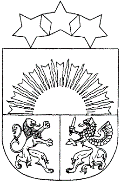 BALVU NOVADA PAŠVALDĪBABALVU NOVADA DOMEReģ.Nr.90009115622, Bērzpils iela 1A, Balvi, Balvu novads, LV-4501, tālrunis +371 64522453 fakss+371 64522453, e-pasts: dome@balvi.lvAPSTIPRINĀTI
ar Balvu novada Domes 2024.gada 23.maijalēmumu (sēdes protokols Nr.____., ____.§)SAISTOŠIE NOTEIKUMIBalvos 2024.gada 23.maijā                                                                              	                  Nr.____/2024Grozījums Balvu novada domes 2022.gada 22.septembra saistošajos noteikumos Nr. 33/2022 “Sabiedrisko ūdenssaimniecības pakalpojumu sniegšanas un lietošanas kārtība Balvu novadā”Izdoti saskaņā ar Ūdenssaimniecības pakalpojumu likuma 6.panta ceturto daļu un piekto daļu.Izdarīt Balvu novada domes 2024. gada 15.maija saistošajos noteikumos Nr. 33/2022 “Sabiedrisko ūdenssaimniecības pakalpojumu sniegšanas un lietošanas kārtība Balvu novadā” šādu grozījumu:svītrot 8.3. apakšpunktu.Domes priekšsēdētājs						                              S.Maksimovs